Специальность: 33.02.01 ФармацияПМ 03 Организация деятельности структурных подразделений аптеки и руководство аптечной организацией при отсутствии специалиста с высшим образованиемФорма промежуточной аттестации: Квалификационный экзаменЭТАЛОН ОТВЕТАЭталон ответа:   http://fmza.ru/upload/medialibrary/c85/otsenochnye-listy-_farmatsiya_pa-2023.pdf  2.  Эталон ответа Врачей ЦРБ привлекут к уголовной ответственности.УК РФ, Статья 233. Незаконная выдача либо подделка рецептов или иных документов, дающих право на получение наркотических средств или психотропных веществ.УК РФ, Статья 293. Халатность.3. Эталон ответа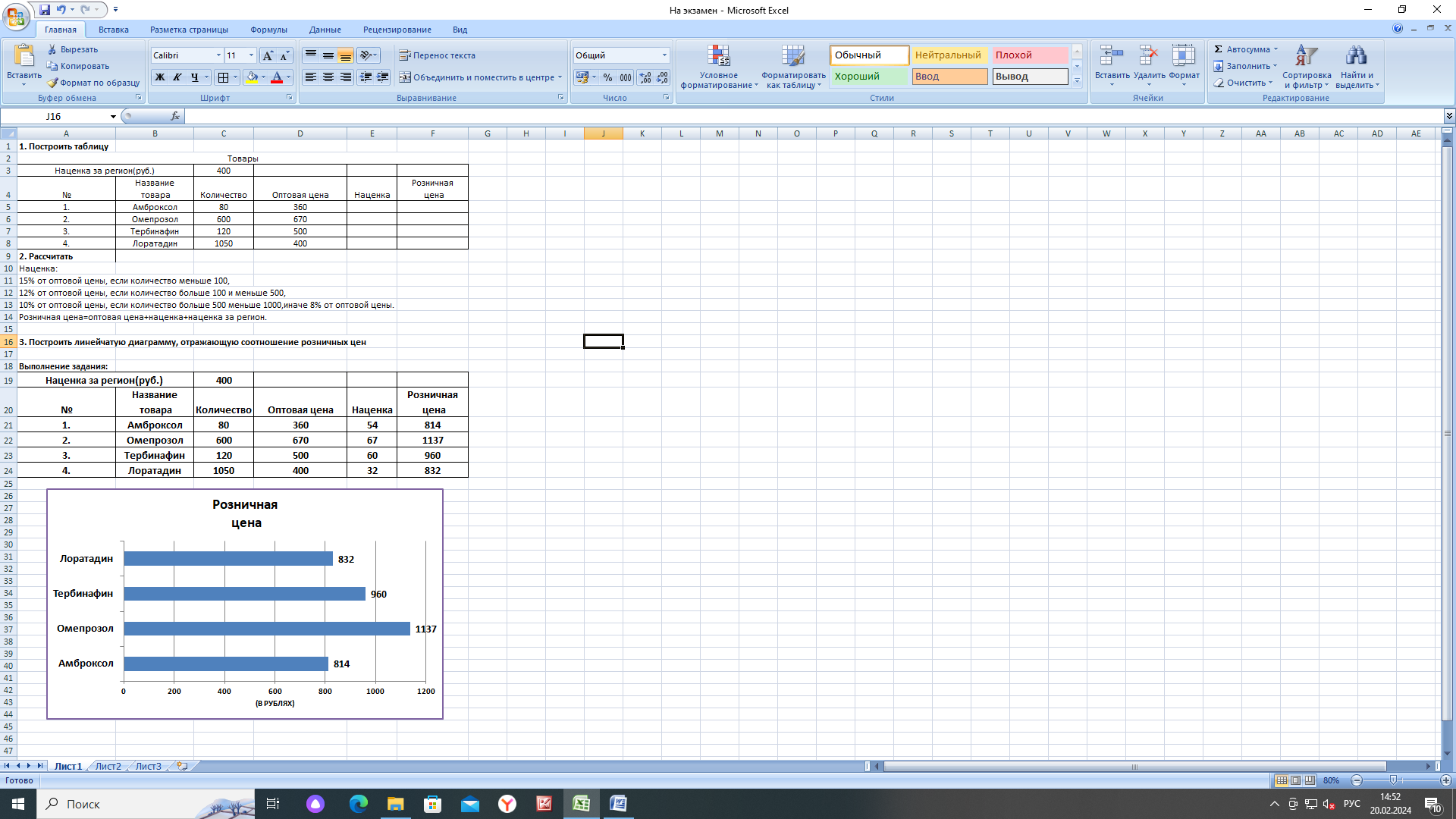 Выполнили: Задача №1 Буркеева В.З.; задача №2 Билялова Э.Р.; задача №3 Ногманова Г.Х.Государственное автономное профессиональное образовательное учреждение «КАЗАНСКИЙ МЕДИЦИНСКИЙ КОЛЛЕДЖ» 33.02.01 Фармацияформа обучения – очная (срок обучения 2 года 10 месяцев) Квалификационный экзамен ПМ.03 Организация деятельности структурных подразделений аптеки и руководство аптечной организацией при отсутствии специалиста с высшим образованием Билет №0 Время выполнения – 20 минут Инструкция: ответьте на вопросы, решите ситуационную задачу и выполните задание     1. Задача   Составьте алгоритм действия  сотрудника аптечной организации.  Сейчас Ваша зона ответственности ТОРГОВЫЙ ЗАЛ, где около витрины ожидает один посетитель, других посетителей нет. Необходимо помочь ему с выбором лекарственного препарата. Все необходимые сведения можно получить в процессе общения с ним.     Задание: Провести фармацевтическое консультирование при реализации аналога рецептурного лекарственного препарата (антибиотика)  2. Задача Врач - онколог ЦРБ г. Димитровграда Ульяновской области Никитин выписывал наркоманам рецепты на барбамил и морфин, получая за это вознаграждение. При этом для того, чтобы скрыть имена своих клиентов, рецепты оформлялись на умерших онкологических пациентов. Другие врачи этой больницы по просьбе своих друзей на их имя также выписывали рецепты на кодтерпин и кодтермопсис; при этом медицинская документация на указанных граждан не велась, медицинские показания к применению указанных средств не определялись. Задание: Определить, к какому виду ответственности привлекут  врачей ЦРБ?  3. Задача1.Задание: В табличном процессоре MS Excel построить таблицу (рис.1).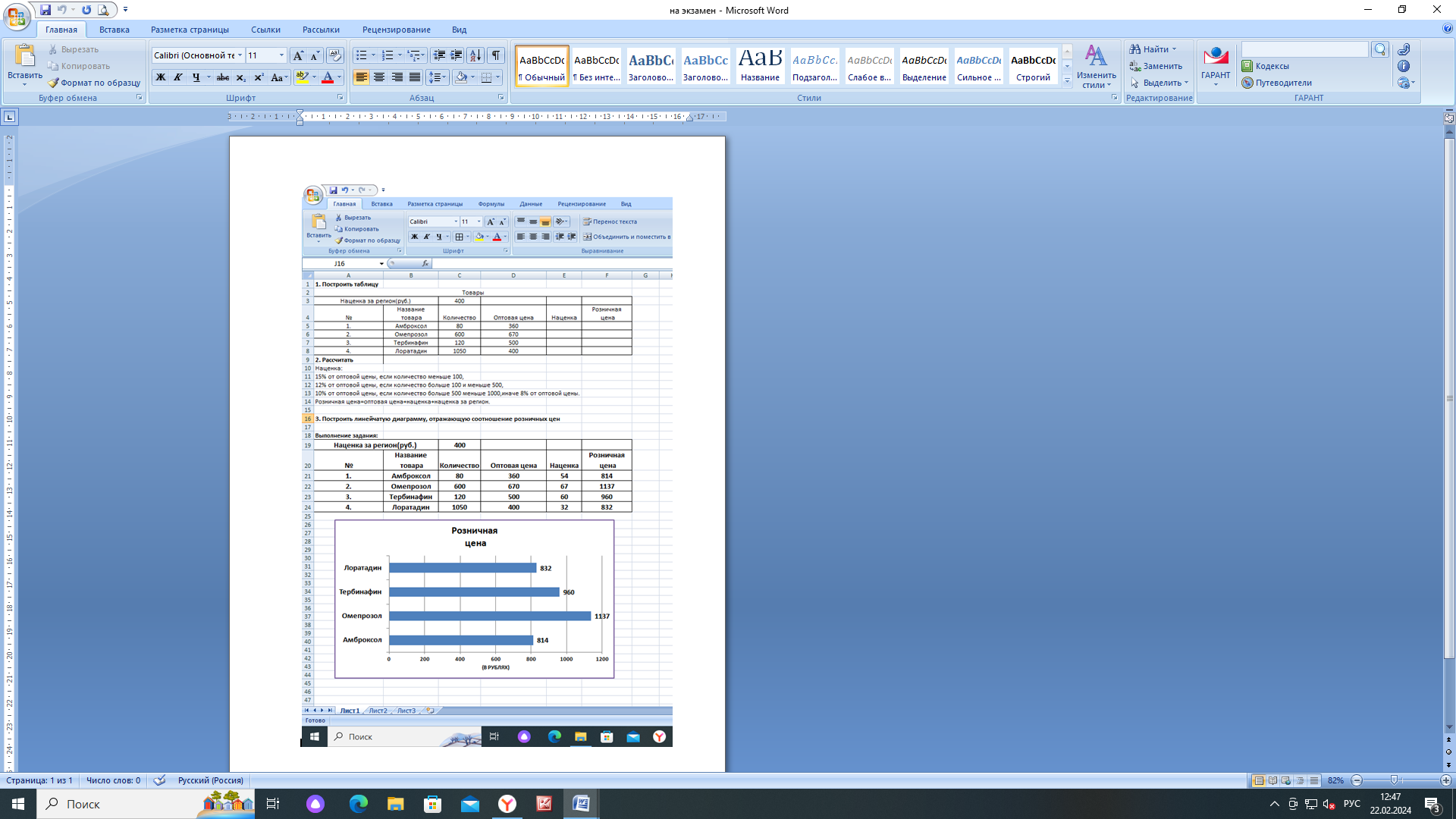 Рис.1.2.Задание: Воспользовавшись встроенной логической функцией ЕСЛИ произвести расчеты для нахождения в таблице Наценки и Розничной цены лекарственных препаратов, ориентируясь на условия.Наценка вычисляется следующим образом: 15% от оптовой цены, если количество меньше 100, 12% от оптовой цены, если количество больше 100 и меньше 500, 10%  от оптовой цены, если количество больше 500 и меньше 1000, иначе 8% от оптовой цены.Розничная цена = оптовая цена + наценка + наценка за регион.3.Задание: Построить линейчатую диаграмму, отражающую соотношение розничных цен.                                                                                            Преподаватели________________